SCHEDA DI PASSAGGIO DELLE INFORMAZIONIDALLA SCUOLA PRIMARIA ALLA SCUOLA SECONDARIA DI PRIMO GRADOANNO SCOLASTICO ………………..DATI ANAGRAFICICognome: …………………………..……………… nome: …….….………………………………………Data di nascita: ……………………. luogo di nascita: ……………………..………………….…………..Classe ……….. sezione …………. Iscrizione:        anticipata        regolareContinuità di frequenza:        assidua        saltuaria        numerose assenze  Alunno non italofono:Nazionalità genitori ………………………………………………….Arrivato in Italia in data ……………………………………………..Madrelingua ………………………………………………………….Conoscenza di una seconda lingua        no        sì (specificare quale ….…….……….…………)ALUNNO BES  Disturbo specifico del linguaggio   Disturbo specifico dell’apprendimento  Border line cognitivo / Disturbo Aspecifico di Apprendimento  Disturbo Evolutivo Specifico  Difficoltà derivanti dalla non conoscenza della cultura e della lingua italiana  Svantaggio sociale e culturale  Situazioni particolari (indicare quali) ……………………………………..…………………………………  Nella scuola primaria ha fruito della presenza dell’insegnante di sostegnoCOMPORTAMENTO  Rispetta sempre le regole  Rispetta sempre le regole della convivenza e del regolamento scolastico  Non sempre rispetta le regole della convivenza e del regolamento scolastico  Non rispetta le regole della convivenza e del regolamento scolasticoNOTAZIONI RIGUARDANTI L’AMBITO SOCIO–RELAZIONALE(aspetti problematici relativi alla relazione con adulti/coetanei)…………………………………………………………………………………………………………………............................................................................................................................................................................................................................................................................................................................AUTONOMIA  È in grado di comprendere la consegna  È in grado di organizzarsi autonomamente e di portare a termine il lavoro  È insicuro nell’organizzare e portare a termine il lavoro  Ha bisogno di essere guidato per impostare il proprio lavoro e di stimoli per portarlo a termineAUTOVALUTAZIONEValuta le difficoltà di un compito e le strategie da adottare         sì        no        in parteLINGUAGGI ESPRESSIVISa descrivere, rappresentare e ricostruire la realtà attraverso linguaggi espressivi e tecniche diverse  sì        no        in partePossiede un’adeguata coordinazione generale   sì        no        in parteRAPPORTI SCUOLA/FAMIGLIANOTE PARTICOLARI SULL’ALUNNO (attitudini, attività extrascolastiche, discipline preferite, interessi personali, …)………………………………………………………………………………………………………………….………………………………………………………………………………………………………………….………………………………………………………………………………………………………………….………………………………………………………………………………………………………………….Data, ……………….Gli insegnanti………………………………..………………………………..………………………………..………………………………..Ministero dell’Istruzione e del MeritoISTITUTO COMPRENSIVO CASTIGLIONE UNOvia Gridonia Gonzaga, 8 46043 - Castiglione delle Stiviere (MN)E-mail: segreteria@castiglioneuno.edu.itModulo  passaggio informazioni primaria - secondariaFormazione classiMinistero dell’Istruzione e del MeritoISTITUTO COMPRENSIVO CASTIGLIONE UNOvia Gridonia Gonzaga, 8 46043 - Castiglione delle Stiviere (MN)E-mail: segreteria@castiglioneuno.edu.itModulo  passaggio informazioni primaria - secondariaRevisionato 24/11/2023ALTRO  diversamente abile        difficoltà comportamentali        ripetente  problemi di salute (eventuali farmaci assunti …………………………………………………..……………)INTERESSE  Vivo e costante   Adeguato  Discontinuo  ScarsoIMPEGNO  Assiduo   Regolare  Discontinuo  Superficiale  ScarsoATTENZIONE  Prolungata  Adeguata  ScarsaRAPPORTI INTERPERSONALI  Socializza con tutti  Socializza con un gruppo ristretto di compagni  Ha problemi di socializzazione perché ………………………………………………………………………………………………………………………………………………………………………………PARTECIPAZIONE SCOLASTICA  Attiva e produttiva  Adeguata  Positiva solo se sollecitata  Superficiale  ScarsaCAPACITA’ DI LETTURA  Legge in modo scorrevole ed espressivo  Legge correttamente  Legge in modo meccanico  Legge in modo lento e faticosoCOMPRENSIONE  Coglie le informazioni esplicite ed implicite  Coglie solo le informazioni esplicite  Coglie le informazioni essenziali  Coglie solo alcune informazioniPRODUZIONE SCRITTA / ORALE  Originale e ricca di idee personali  Appropriata e corretta  Generalmente chiara e corretta  Semplice e non sempre corretta  Confusa e scorrettaABILITA’ DI CALCOLO  Non sa operare con il calcolo  Sa operare a livello semplice  Sa utilizzare il calcolo  Sa utilizzare il calcolo in  modo disinvoltoRISOLUZIONE DI PROBLEMI  Non sa affrontare un problema  Sa applicare meccanicamente le regole in problemi noti  Sa risolvere problemi  Sa risolvere problemi anche con soluzioni personaliFASCE DI LIVELLO  In via di prima acquisizione  Base  Intermedio  AvanzatoContatti con i docenti  Frequenti  Solo se programmati  Saltuari  AssentiPartecipazione  I genitori sono disponibili a collaborare con la scuola   I genitori si rendono conto e accettano eventuali difficoltà del figlio  I genitori si interessano anche del comportamento sociale del figlio  I genitori si preoccupano solo del rendimento scolastico del figlio  Altro ……………………………………………………………………..…………………………………………………………………………….…………………………………………………………………………….…………………………………………………………………………….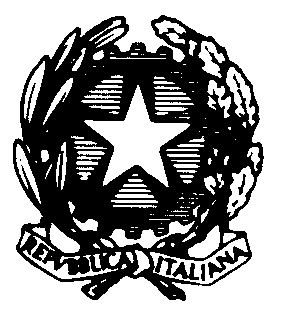 